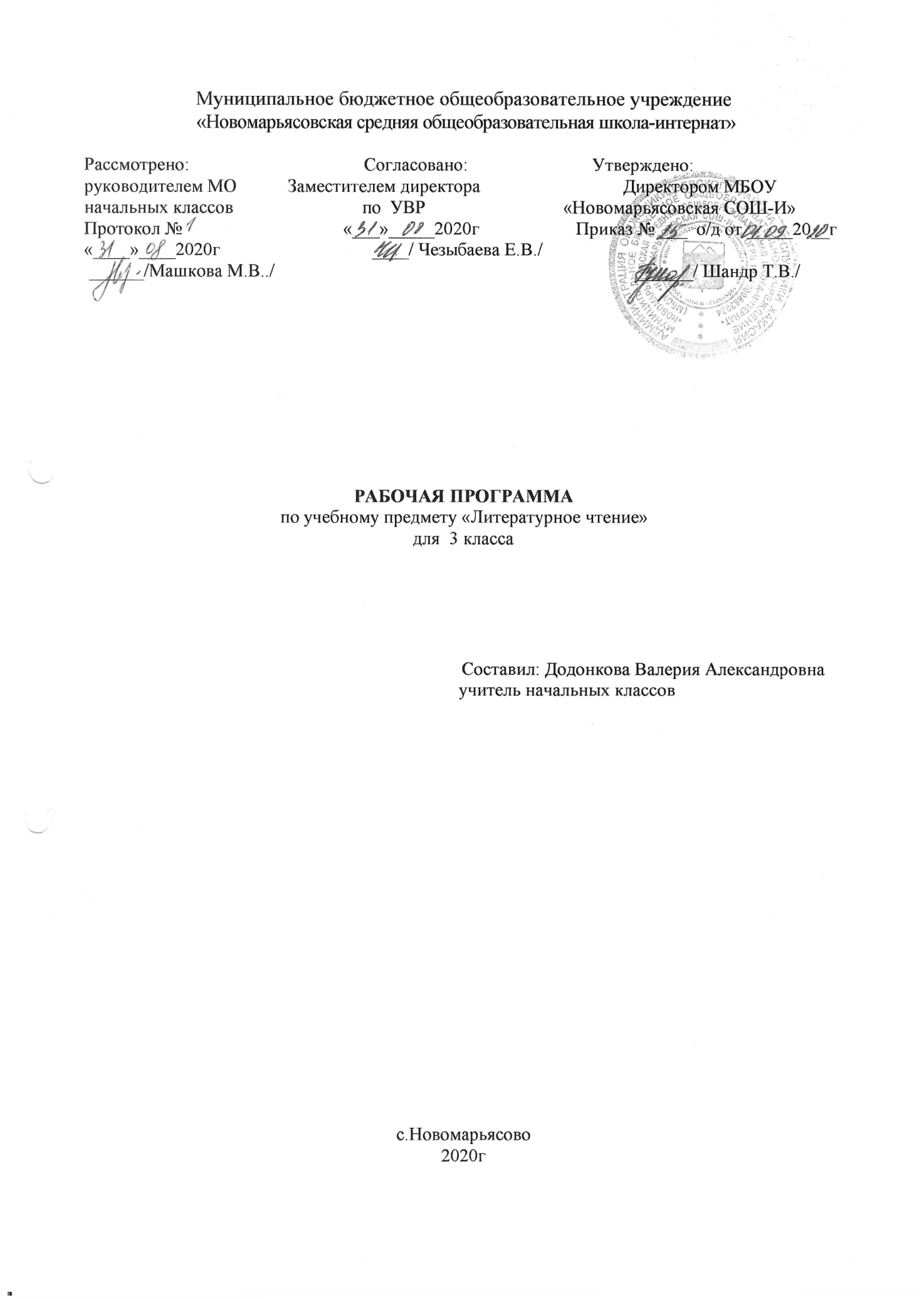 1.Пояснительная запискаРабочая программа по Литературному чтению   составлена  в соответствии с требованиями федерального государственного образовательного стандарта начального общего образования второго поколения;в контексте системы «Школа России»,  на основе  авторской программы  Л.Ф. Климановой, В.Г.Горецкого, М.В.Головановой «Литературное чтение», приведённой  в соответствие с требованиями Федерального компонента государственного стандарта начального образования;в соответствии с Основной образовательной программой  начального общего образования МБОУ «Новомарьясовская СОШ-И»;с учётом  межпредметных  и  внутрипредметных  связей,  логики учебного процесса, задачи  формирования  у  младшего  школьника  умения  учиться.Литературное чтение — один из основных предметов в обучении младших школьников. Он формирует общеучебный навык чтения и умение работать с текстом, пробуждает интерес к чтению художественной литературы и способствует общему развитию ребёнка, его духовно-нравственному и эстетическому воспитанию.Успешность изучения курса литературного чтения обеспечивает результативность по другим предметам начальной школы.Курс литературного чтения направлен на достижение следующих целей:— овладение осознанным, правильным, беглым и выразительным чтением как базовым навыком в системе образования младших школьников; совершенствование всех видов речевой деятельности, обеспечивающих умение работать с разными видами текстов; развитие интереса к чтению и книге; формирование читательского кругозора и приобретение опыта в выборе книг и самостоятельной читательской деятельности;— развитие художественно-творческих и познавательных способностей, эмоциональной отзывчивости при чтении художественных произведений; формирование эстетического отношения к слову и умения понимать художественное произведение;— обогащение нравственного опыта младших школьников средствами художественной литературы; формирование нравственных представлений о добре, дружбе, правде и ответственности; воспитание интереса и уважения к отечественной культуре и культуре народов многонациональной России и других стран.Важнейшим аспектом литературного чтения является формирование навыка чтения и других видов речевой деятельности учащихся. Они овладевают осознанным и выразительным чтением, чтением текстов про себя, учатся ориентироваться в книге, использовать её для расширения своих знаний об окружающем мире.В процессе освоения курса у младших школьников повышается уровень коммуникативной культуры: формируются умения составлять диалоги, высказывать собственное мнение, строить монолог в соответствии с речевой задачей, работать с различными видами текстов, самостоятельно пользоваться справочным аппаратом учебника, находить информацию в словарях, справочниках и энциклопедиях.На уроках литературного чтения формируется читательская компетентность, помогающая младшему школьнику осознать себя грамотным читателем, способным к использованию читательской деятельности для своего самообразования. Грамотный читатель обладает потребностью в постоянном чтении книг, владеет техникой чтения и приёмами работы с текстом, пониманием прочитанного и прослушанного произведения, знанием книг, умением их самостоятельно выбрать и оценить.Курс литературного чтения пробуждает интерес учащихся к чтению художественных произведений. Внимание начинающего читателя обращается на словесно-образную природу художественного произведения, на отношение автора к героям и окружающему миру, на нравственные проблемы, волнующие писателя. Младшие школьники учатся чувствовать красоту поэтического слова, ценить образность словесного искусства.Изучение предмета «Литературное чтение» решает множество важнейших задач начального обучения и готовит младшего школьника к успешному обучению в средней школе.Общая характеристика курса«Литературное чтение» как систематический курс начинается с 1 класса сразу после обучения грамоте.Раздел «Круг детского чтения» включает произведения устного творчества народов России и зарубежных стран, произведения классиков отечественной и зарубежной литературы и современных писателей России и других стран (художественные и научно-познавательные). Программа включает все основные литературные жанры: сказки, стихи, рассказы, басни, драматические произведения.Учащиеся работают с книгами, учатся выбирать их по своим интересам. Новые книги пополняют  знания об окружающем мире, жизни сверстников, об их отношении друг к другу, труду, к Родине. В процессе обучения обогащается социально-нравственный и эстетический опыт ребёнка, формируя у школьников читательскую самостоятельность.Программа предусматривает знакомство с книгой как источником различного вида информации и формирование библиографических умений.Раздел «Виды речевой и читательской деятельности» включает все виды речевой и читательской деятельности (умение читать, слушать, говорить и писать) и работу с разными видами текстов. Раздел направлен на формирование речевой культуры учащихся, на совершенствование коммуникативных навыков, главным из которых является навык чтения.Навык чтения. На протяжения четырёх лет обучения меняются приёмы овладения навыком чтения: сначала идёт освоение целостных (синтетических) приёмов чтения в пределах слова и словосочетания (чтения целыми словами); далее формируются приёмы интонационного объединения слов в предложения. Увеличивается скорость чтения (беглое чтение), постепенно вводится чтение про себя с воспроизведением содержания прочитанного. Учащиеся постепенно овладевают рациональными приёмами чтения и понимания прочитанного, орфоэпическими и интонационными нормами чтения, слов и предложений, осваивают разные виды чтения текста (выборочное, ознакомительное, изучающее) и используют их в соответствии с конкретной речевой задачей.Параллельно с формированием навыка беглого, осознанного чтения ведётся целенаправленная работа по развитию умения постигать смысл прочитанного, обобщать и выделять главное. Учащиеся овладевают приёмами выразительного чтения.Совершенствование устной речи (умения слушать и говорить) проводится параллельно с обучением чтению. Совершенствуются умения воспринимать на слух высказывание или чтение собеседника, понимать цели речевого высказывания, задавать вопросы по услышанному или прочитанному произведению, высказывать свою точку зрения. Усваиваются продуктивные формы диалога, формулы речевого этикета в условиях учебного и внеучебного общения. Знакомство с особенностями национального этикета и общения людей проводится на основе литературных (фольклорных и классических) произведений. Совершенствуется монологическая речь учащихся (с опорой на авторский текст, на предложенную тему или проблему для обсуждения), целенаправленно пополняется активный словарный запас. Учащиеся осваивают сжатый, выборочный и полный пересказ прочитанного или услышанного произведения.Особое место в программе отводится работе с текстом художественного произведения. На уроках литературного чтения совершенствуется представление о текстах (описание, рассуждение, повествование); учащиеся сравнивают художественные, деловые (учебные) и научно-познавательные тексты, учатся соотносить заглавие с содержанием текста (его темой, главной мыслью), овладевают такими речевыми умениями, как деление текста на части, озаглавливание, составление плана, различение главной и дополнительной информации текста. Программой предусмотрена литературоведческая пропедевтика. Учащиеся получают первоначальные представления о главной теме, идее (основной мысли) читаемого литературного произведения, об основных жанрах литературных произведений (рассказ, стихотворение, сказка), особенностях малых фольклорных жанров (загадка, пословица, считалка, прибаутка). Дети учатся использовать  изобразительные и выразительные средства словесного искусства («живописание словом», сравнение, олицетворение, эпитет, метафора, ритмичность и музыкальность стихотворной речи). При анализе художественного текста на первый план выдвигается художественный образ (без термина). Сравнивая художественный и научно-познавательный тексты, учащиеся осознают, что перед ними не просто познавательные интересные тексты, а именно произведения словесного искусства. Слово становится объектом внимания читателя и осмысливается как средство создания словесно-художественного образа, через который автор выражает свои мысли и чувства.Анализ образных средств языка в начальной школе проводится в объёме, который позволяет детям почувствовать целостность художественного образа, адекватно воспринять героя произведения и сопереживать ему.Дети осваивают разные виды пересказов художественного текста: подробный (с использованием образных слов и выражений), выборочный и краткий (передача основных мыслей).На основе чтения и анализа прочитанного текста учащиеся осмысливают поступки, характер и речь героя, составляют его характеристику, обсуждают мотивы поведения героя, соотнося их с нормами морали, осознают духовно-нравственный смысл прочитанного произведения.Раздел «Опыт творческой деятельности» раскрывает приёмы и способы деятельности, которые помогут учащимся адекватно воспринимать художественное произведение и проявлять собственные творческие способности. При работе с художественным текстом (со словом) используется жизненный, конкретно-чувственный опыт ребёнка и активизируются образные представления, возникающие у него в процессе чтения, развивается умение воссоздавать словесные образы в соответствии с авторским текстом. Такой подход обеспечивает полноценное восприятие литературного произведения, формирование нравственно-эстетического отношения к действительности. Учащиеся выбирают произведения (отрывки из них) для чтения по ролям, словесного рисования, инсценирования и декламации, выступают в роли актёров, режиссёров и художников. Они пишут изложения и сочинения, сочиняют стихи и сказки, у них развивается интерес к литературному творчеству писателей, создателей произведений словесного искусства.Содержательные линии.2.Планируемые результаты.Реализация программы обеспечивает достижение выпускниками начальной школы следующих личностных, метапредметных и предметных результатов.	Личностные результаты:1) формирование чувства гордости за свою Родину, её историю, российский народ, становление гуманистических и демократических ценностных ориентации многонационального российского общества;2) формирование средствами литературных произведений целостного взгляда на мир в единстве и разнообразии природы, народов, культур и религий;3) воспитание художественно-эстетического вкуса, эстетических потребностей, ценностей и чувств на основе опыта слушания и заучивания наизусть произведений художественной литературы;4) развитие этических чувств, доброжелательности и эмоционально-нравственной отзывчивости, понимания и сопереживания чувствам других людей;5) формирование уважительного отношения к иному мнению, истории и культуре других народов, выработка умения терпимо относиться к людям иной национальной принадлежности;6) овладение начальными навыками адаптации к школе, к школьному коллективу; 7) принятие и освоение социальной роли обучающегося, развитие мотивов учебной деятельности и формирование личностного смысла учения;8) развитие самостоятельности и личной ответственности за свои поступки на основе представлений о нравственных нормах общения;9) развитие навыков сотрудничества со взрослыми и сверстниками в разных социальных ситуациях, умения избегать конфликтов и находить выходы из спорных ситуаций, умения сравнивать поступки героев литературных произведений со своими собственными поступками, осмысливать поступки героев;10) наличие мотивации к творческому труду и бережному отношению к материальным и духовным ценностям, формирование установки на безопасный, здоровый образ жизни.Метапредметные результаты:1) овладение способностью принимать и сохранять цели и задачи учебной деятельности, поиска средств её осуществления;2) освоение способами решения проблем творческого и поискового характера;3) формирование умения планировать, контролировать и оценивать учебные действия в соответствии с поставленной задачей и условиями её реализации, определять наиболее эффективные способы достижения результата;4) формирование умения понимать причины успеха/неуспеха учебной деятельности и способности конструктивно действовать даже в ситуациях неуспеха;5) использование знаково-символических средств представления информации о книгах;6) активное использование речевых средств для решения коммуникативных и познавательных задач;7) использование различных способов поиска учебной информации в справочниках, словарях, энциклопедиях и интерпретации информации в соответствии с коммуникативными и познавательными задачами;8) овладение навыками смыслового чтения текстов в соответствии с целями и задачами, осознанного построения речевого высказывания в соответствии с задачами коммуникации и составления текстов в устной и письменной формах;9) овладение логическими действиями сравнения, анализа, синтеза, обобщения, классификации по родовидовым признакам, установления причинно-следственных связей, построения рассуждений;10) готовность слушать собеседника и вести диалог, признавать различные точки зрения и право каждого иметь и излагать своё мнение и аргументировать свою точку зрения иоценку событий;11) умение договариваться о распределении ролей в совместной деятельности, осуществлять взаимный контроль в совместной деятельности, общей цели и путей её достижения, осмысливать собственное поведение и поведение окружающих;12) готовность конструктивно разрешать конфликты посредством учёта интересов сторон и сотрудничества.Предметные результаты:1) понимание литературы как явления национальной и мировой культуры, средства сохранения и передачи нравственных ценностей и традиций;2) осознание значимости чтения для личного развития; формирование представлений о Родине и её людях, окружающем мире, культуре, первоначальных этических представлений, понятий о добре и зле, дружбе, честности; формирование потребности в систематическом чтении;3) достижение необходимого для продолжения образования уровня читательской компетентности, общего речевого развития, т. е. овладение чтением вслух и про себя, элементарными приёмами анализа художественных, научно-познавательных и учебных текстов с использованием элементарных литературоведческих понятий;4) использование разных видов чтения (изучающее (смысловое), выборочное, поисковое); умение осознанно воспринимать и оценивать содержание и специфику различных текстов, участвовать в их обсуждении, давать и обосновывать нравственную оценку поступков героев;5) умение самостоятельно выбирать интересующую литературу, пользоваться справочными источниками для понимания и получения дополнительной информации, составляя самостоятельно краткую аннотацию;6) умение использовать простейшие виды анализа различных текстов: устанавливать причинно-следственные связи и определять главную мысль произведения, делить текст на части, озаглавливать их, составлять простой план, находить средства выразительности, пересказывать произведение;7) умение работать с разными видами текстов, находить характерные особенности научно-познавательных, учебных и художественных произведений. На практическом уровне овладеть некоторыми видами письменной речи (повествование — создание текста по аналогии, рассуждение — письменный ответ на вопрос, описание — характеристика героев). Умение написать отзыв на прочитанное произведение;8) развитие художественно-творческих способностей, умение создавать собственный текст на основе художественного произведения, репродукции картин художников, по иллюстрациям, на основе личного опыта.3.Содержание Виды речевой и читательской деятельностиУмение слушать (аудирование)Восприятие на слух звучащей речи (высказывание собеседника, слушание различных текстов). Адекватное понимание содержания звучащей речи, умение отвечать на вопросы по содержанию прослушанного произведения, определение последовательности событий, осознание цели речевого высказывания, умение задавать вопросы по прослушанному учебному, научно-познавательному и художественному произведениям.Развитие умения наблюдать за выразительностью речи, за особенностью авторского стиля.ЧтениеЧтение вслух. Ориентация на развитие речевой культуры учащихся формирование у них коммуникативно-речевых умений и навыков.Постепенный переход от слогового к плавному, осмысленному, правильному чтению целыми словами вслух. Темп чтения, позволяющий осознать текст. Постепенное увеличение скорости чтения. Соблюдение орфоэпических и интонационных норм чтения. Чтение предложений с интонационным выделением знаков препинания. Понимание смысловых особенностей разных по виду и типу текстов, передача их с помощью интонирования. Развитие поэтического слуха. Воспитание эстетической отзывчивости на произведение. Умение самостоятельно подготовиться к выразительному чтению небольшого текста (выбрать тон и темп чтения, определить логические ударения и паузы).Развитие умения переходить от чтения вслух и чтению про себя.Чтение про себя. Осознание смысла произведения при чтении про себя (доступных по объёму и жанру произведений). Определение вида чтения (изучающее, ознакомительное, выборочное), умение находить в тексте необходимую информацию, понимание её особенностей.Работа с разными видами текстаОбщее представление о разных видах текста: художественном, учебном, научно-популярном — и их сравнение. Определение целей создания этих видов текста. Умение ориентироваться в нравственном содержании художественных произведении, осознавать сущность поведения героев.Практическое освоение умения отличать текст от набора предложений. Прогнозирование содержания книги по её названию и оформлению.Самостоятельное определение темы и главной мысли произведения по вопросам и самостоятельное деление текста на смысловые части, их озаглавливание. Умение работать с разными видами информации.Участие в коллективном обсуждении: умение отвечать на вопросы, выступать по теме, слушать выступления товарищей, дополнять ответы по ходу беседы, используя текст. Привлечение справочных и иллюстративно-изобразительных материалов.Библиографическая культураКнига как особый вид искусства. Книга как источник необходимых знаний. Общее представление о первых книгах на Руси и начало книгопечатания. Книга учебная, художественная, справочная. Элементы книги: содержание или оглавление, титульный лист, аннотация, иллюстрации.Умение самостоятельно составить аннотацию.Виды информации в книге: научная, художественная (с опорой на внешние показатели книги, её справочно-иллюстративный материал.Типы книг (изданий): книга-произведение, книга-сборник, собрание сочинений, периодическая печать, справочные издания (справочники, словари, энциклопедии).Самостоятельный выбор книг на основе рекомендательного списка, алфавитного и тематического каталога. Самостоятельное пользование соответствующими возрасту словарями и другой справочной литературой. Работа с текстом художественного произведенияОпределение особенностей художественного текста: своеобразие выразительных средств языка (с помощью учителя). Понимание заглавия произведения, его адекватное соотношение с содержанием.Понимание нравственно-эстетического содержания прочитанного произведения, осознание мотивации поведения героев, анализ поступков героев с точки зрения норм морали. Осознание понятия «Родина», представления о проявлении любви к Родине в литературе разных народов (на примере народов России). Схожесть тем и героев в фольклоре разных народов. Самостоятельное воспроизведение текста с использованием выразительных средств языка (синонимов, антонимов, сравнений, эпитетов), последовательное воспроизведение эпизодов с использованием специфической для данного произведения лексики (по вопросам учителя), рассказ по иллюстрациям, пересказ.Характеристика героя произведения с использованием художественно-выразительных средств данного текста. Нахождение в тексте слов и выражений, характеризующих героя и события. Анализ (с помощью учителя) поступка персонажа и его мотивов. Сопоставление поступков героев по аналогии или по контрасту. Характеристика героя произведения: портрет, характер, выраженные через поступки и речь. Выявление авторского отношения к герою на основе анализа текста, авторских помет, имён героев.Освоение разных видов пересказа художественного текста: подробный, выборочный и краткий (передача основных мыслей).Подробный пересказ текста (деление текста на части, определение главной мысли каждой части и всего текста, озаглавливание каждой части и всего текста): определение главной мысли фрагмента, выделение опорных или ключевых слов, озаглавливание; план (в виде назывных предложений из текста, в виде вопросов, в виде самостоятельно сформулированных высказываний) и на его основе подробный пересказ всего текста.Самостоятельный выборочный пересказ по заданному фрагменту: характеристика героя произведения (выбор слов, выражений в тексте, позволяющих составить рассказ о герое), описание места действия (выбор слов, выражений в тексте, позволяющих составить данное описание на основе текста). Вычленение и сопоставление эпизодов из разных произведений по общности ситуаций, эмоциональной окраске, характеру поступков героев.Развитие наблюдательности при чтении поэтических текстов. Развитие умения предвосхищать (предвидеть) ход развития сюжета, последовательности событий.Работа с научно-популярным,учебным и другими текстамиПонимание заглавия произведения, адекватное соотношение с его содержанием. Определение особенностей учебного и научно-популярного текстов (передача информации). Знакомство с простейшими приёмами анализа различных видов текста: установление причинно-следственных связей, определение главной мысли текста. Деление текста на части. Определение микротем. Ключевые или опорные слова. Построение алгоритма деятельности по воспроизведению текста. Воспроизведение текста с опорой на ключевые слова, модель, схему. Подробный пересказ текста. Краткий пересказ текста (выделение главного в содержании текста). Умение работать с учебными заданиями, обобщающими вопросами и справочным материалом.Умение говорить (культура речевого общения)Осознание диалога как вида речи. Особенности диалогического общения: умение понимать вопросы, отвечать на них и самостоятельно задавать вопросы по тексту; внимательно выслушивать, не перебивая, собеседника и в вежливой форме высказывать свою точку зрения по обсуждаемому произведению (художественному, учебному, научно-познавательному). Умение проявлять доброжелательность к собеседнику. Доказательство собственной точки зрения с опорой на текст или личный опыт. Использование норм речевого этикета в процессе общения. Знакомство с особенностями национального этикета на основе литературных произведений.Работа со словом (распознавать прямое и переносное значение слов, их многозначность), целенаправленное пополнение активного словарного запаса. Работа со словарями.Умение построить монологическое речевое высказывание небольшого объёма с опорой на авторский текст, по предложенной теме или в форме ответа на вопрос. Формирование грамматически правильной речи, эмоциональной выразительности и содержательности. Отражение основной мысли текста в высказывании. Передача содержания прочитанного или прослушанного с учётом специфики научно-популярного, учебного и художественного текстов. Передача впечатлений (из повседневной жизни, художественного произведения, изобразительного искусства) в рассказе (описание, рассуждение, повествование). Самостоятельное построение плана собственного высказывания. Отбор и использование выразительных средств (синонимы, антонимы, сравнения) с учётом особенностей монологического высказывания.Устное сочинение как продолжение прочитанного произведения, отдельных его сюжетных линий, короткий рассказ по рисункам либо на заданную тему.Письмо (культура письменной речи)Нормы письменной речи: соответствие содержания заголовку (отражение темы, места действия, характеров героев), использование в письменной речи выразительных средств языка (синонимы, антонимы, сравнения) в мини-сочинениях (повествование, описание, рассуждение), рассказ на заданную тему, отзыв о прочитанной книге.Круг детского чтенияЗнакомство с культурно-историческим наследием России, с общечеловеческими ценностями.Произведения устного народного творчества разных народов (малые фольклорные жанры, народные сказки о животных, бытовые и волшебные сказки народов России и зарубежных стран). Знакомство с поэзией А.С. Пушкина, М.Ю. Лермонтова, Л.Н. Толстого, А.П. Чехова и других классиков отечественной литературы XIX—XX вв., классиков детской литературы, знакомство с произведениями современной отечественной (с учётом многонационального характера России) и зарубежной литературы, доступными для восприятия младших школьников.Тематика чтения обогащена введением в круг чтения младших школьников мифов Древней Греции, житийной литературы и произведений о защитниках и подвижниках Отечества.Книги разных видов: художественная, историческая, приключенческая, фантастическая, научно-популярная, справочно-энциклопедическая литература, детские периодические издания.Основные темы детского чтения: фольклор разных народов, произведения о Родине, природе, детях, братьях наших меньших, добре, дружбе, честности, юмористические произведения.Литературоведческая пропедевтика(практическое освоение)Нахождение в тексте художественного произведения (с помощью учителя) средств выразительности: синонимов, антонимов, эпитетов, сравнений, метафор и осмысление их значения.Первоначальная ориентировка в литературных понятиях: художественное произведение, искусство слова, автор (рассказчик), сюжет (последовательность событий), тема. Герой произведения: его портрет, речь, поступки, мысли, отношение автора к герою.Общее представление об особенностях построения разных видов рассказывания: повествования (рассказ), описания (пейзаж, портрет, интерьер), рассуждения (монолог героя, диалог героев).Сравнение прозаической и стихотворной речи (узнавание, различение), выделение особенностей стихотворного произведения (ритм, рифма).Фольклорные и авторские художественные произведения (их различение).Жанровое разнообразие произведений. Малые фольклорные формы (колыбельные песни, потешки, пословицы, поговорки, загадки): узнавание, различение, определение основного смысла. Сказки о животных, бытовые, волшебные. Художественные особенности сказок: лексика, построение (композиция). Литературная (авторская) сказка.Рассказ, стихотворение, басня — общее представление о жанре, наблюдение за особенностями построения и выразительными средствами.Творческая деятельность обучающихся(на основе литературных произведений)Интерпретация текста литературного произведения в творческой деятельности учащихся: чтение по ролям, инсценирование, драматизация, устное словесное рисование, знакомство с различными способами работы с деформированным текстом и использование их (установление причинно-следственных связей, последовательности событий, изложение с элементами сочинения, создание собственного текста на основе художественного произведения (текст по аналогии), репродукций картин художников, по серии иллюстраций к произведению или на основе личного опыта). Развитие умения различать состояние природы в различные времена года, настроение людей, оформлять свои впечатления в устной или письменной речи. Сравнивать свои тексты с художественными текстами-описаниями, находить литературные произведения, созвучные своему эмоциональному настрою, объяснять свой выбор.Учебно тематический план.Используемая линия учебников: УМК УМК «Школа России». Данная линия учебников  входит в Федеральный перечень учебников, рекомендованных Министерством образования и науки Российской Федерации к использованию в образовательном процессе в общеобразовательных учреждениях на 2020/2021гг. Учебно-методический комплект  выпускает издательство «Просвещение».1.      Климанова Л.Ф., Горецкий В.Г., Голованова М.В. Литературное чтение Учебник: 3 класс: В 2 ч. - 2011.2.     Климанова Л.Ф., Горецкий В.Г., Голованова М.В. Литературное чтение Рабочая тетрадь: 3 класс.Учебная литература.Литературное чтение: итоговая аттестация за курс начальной школы: типовые тестовые задания/ Т.А. Круглова. – М. : Издательство «Экзамен», 2014. – 64 с.Литературное чтение: 3 класс: типовые тестовые задания / О.Н. Крылова. – М.: Издательство «Экзамен», 2014. – 52 с.Место курса «Литературное чтение» в учебном планеКурс «Литературное чтение» в 3 классе рассчитан на102 часа (3 ч в неделю, 34 учебных недель).Темы попадающие  на актированные дни и праздничные, планируется изучать за счёт объединения более лёгких тем или за счёт резервных уроков.Отражение специфики класса.Рабочая программа учитывает особенности класса, в котором будет осуществляться учебный процесс. В классе  3 учащихся: 1 девочка, 2 мальчика.  Уровень подготовки учащихся по итогам пройденного курса литературного чтения за 2 класс свидетельствует о следующих проблемных моментах, требующих корректировки во 3 классе:- развитие коммуникативных компетенций;- формирование навыка правильного, выразительного и осознанного чтения;- развитие диалогической и монологической речи;- формирование умения анализировать прочитанное;  - выработка произвольного внимания. Требования к уровню подготовки учащихся.На момент завершения 3 класса достигаются следующие составляющие техники чтения:Способ чтения – чтение целыми словами;Правильность чтения – чтение незнакомого текста с соблюдением норм литературного произношения;Скорость чтения – установка на нормальный для читающего темп беглости, позволяющий ему осознать текст;Установка на постепенное увеличение скорости чтения.Ориентировочные показатели по темпу чтения:3 класс – 30-40 слов в минуту в конце первого полугодия, 40-50 слов в минуту в конце второго полугодия.Формируется правильное и осознанное чтение вслух с соблюдением необходимой интонации, пауз, логического ударения для передачи точного смысла высказывания.Переход к осознанному правильному чтению целыми словами. Формирование осознанного чтения про себя. Осознанное, правильное, выразительное чтение целыми словами с соблюдением соответствующей интонации, тона, темпа и громкости речи.Формирование приемов понимания прочитанного при чтении и слушании, читательской деятельности.Развитие умения осмысливать заглавие произведения, его связь с содержанием произведения, главной мыслью. Обучение пониманию скрытого смысла заголовка, придумыванию вариантов заглавий, выбору наиболее подходящего заглавия.Обучение прогнозированию содержания текста на основе заглавия, иллюстрации и ключевых слов.Развитие умения находить ключевые слова в тексте.Обучение ответам на вопросы учителя к тексту произведения, нахождению в тексте предложений, которые подтверждали бы высказанную мысль. Обучение ответам на предварительные вопросы к тексту, поставленные учителем перед чтением.Обучение самостоятельному формулированию вопросов к тексту по ходу чтения. Развитие умений делить текст на части, самостоятельно озаглавить части. Развитие умения формулировать основную мысль текста (частей текста), соотносить основную мысль и заглавие текста.Эмоциональное и эстетическое переживание прочитанного. Элементы анализа.Эмоциональное переживание детьми прочитанных стихотворений (что почувствовали, о чем захотелось подумать).Развитие умения находить в тексте слова, предложения для характеристики событий, места действия и т.д., материал для характеристики героя: чтение и анализ портрета героя, описания его жилища; речь героя, как она помогает понять его характер, размышлять над поступками героя, над авторским отношением к нему.Развитие внимания к авторскому слову в художественном тексте, размышления о том, почему автор выбрал из всего многообразия слов именно это слово, как автор рисует словами.Выражение своего отношения героям, событиям, языку произведения. Развитие  умения аргументировать свою точку зрения.Высказывание своего отношения к прочитанному.Творческая деятельность обучающихся, развитие устной и письменной речи.Обучение:-подробному пересказу небольших или отдельных эпизодов с соблюдением логики изложения;- выборочному пересказу текстов в форме рассказа о сказочном герое;- устному словесному рисованию с использованием слов, выражений из текста;- составлению устных рассказов от имени одного из героев по заданному плану.Развитие умения писать работы по итогам чтения – сочинения-миниатюры о сказочных героях.Заучивание наизусть и чтение стихотворений и небольших отрывков прозы (3-7 предложений) с соблюдением интонации, тона, темпа и громкости речи, соответствующих содержанию текста.Творческие работы: сочинение сказок, загадок, считалок; иллюстрирование, инсценирование.По окончании 3 класса обучающиеся должны:бегло, выразительно читать текст;выработать умение ускоренно читать произведение за счет отработки приемов целостного и точного восприятия слова, быстроты понимания прочитанного (скорость чтения не менее 70 слов в минуту);улавливать главную мысль произведения, логику повествования, смысловые и интонационные связи в тексте;составлять план прочитанного произведения и краткий пересказ его содержания;устно рисовать картины к прочитанным произведениям;описывать устно содержание репродукций картин известных художников и сопостовлять их с прочитанными художественными текстами;самостоятельно знакомиться с книгой, опираясь на фамилию автора, название книги и иллюстрации к ней;научиться ориентироваться в мире книг по предложенному учителем списку;уметь полноценно слушать: осознанно и полно воспринимать содержание читаемого учителем или одноклассниками произведения, устного ответа товарища, т.е. быстро схватывать, о чем идет речь в его ответе, с чего он начал отвечать, о чем продолжил ответ, какими фактами и другими доказательствами оперирует. Как и чем завершил ответ;-давать реальную самооценку выполнения любой проделанной работы, учебного задания.Формы контроля знаний, умений, навыков (текущего, итогового)Критерии оценки устных, индивидуальных и фронтальных ответов.Активность участия.Умение собеседника почувствовать суть вопроса.Искренность ответов, их развёрнутость, образность, аргументированность.Самостоятельность суждений, их оригинальность.Выразительность, четкость чтения в слух и наизусть.Формы контроля уровня обученности.Тестирование.Проектные работы.Проверка техники чтения.Проверочные работы.Контрольные работы. Распределение часов по темам условно, учитель по своему усмотрению может изменить соотношение часов, что определяется темпом обучаемости, индивидуальными особенностями учащихся и спецификой используемых учебных средствКалендарно-тематическое планированиеТемаКол-во часовСамое великое чудо на светеУстное народное творчествоПоэтическая тетрадь 1Великие русские писателиПоэтическая тетрадь 2Литературные сказкиБыли – небылицыПоэтическая тетрадь 1Люби живоеПоэтическая тетрадь 2Собирай по ягодке – наберешь кузовокПо страницам детских журналов «Мурзилка», «Веселые картинки»Зарубежная литератураТемаКол-во часовСамое великое чудо на светеУстное народное творчествоПоэтическая тетрадь 1Великие русские писателиПоэтическая тетрадь 2Литературные сказкиБыли – небылицыПоэтическая тетрадь 1Люби живоеПоэтическая тетрадь 2Собирай по ягодке – наберешь кузовокПо страницам детских журналов «Мурзилка», «Веселые картинки»Зарубежная литератураПроектные работыПроверочные работы№ урокаТема урокаКоличество часовПланПланФакт1Рукописные книги Древней Руси. Первопечатник Иван Федоров.12Урок-путешествие в прошлое.13Обобщение знаний по разделу «Самое великое чудо на свете». Оценка достижений.14Русские народные песни. Докучные сказки.15«Сестрица Аленушка и братец Иванушка». Деление текста на части.16«Иван-царевич и Серый Волк». Характеристика героев сказки.17Русская народная сказка «Сивка-бурка».18Проверочная работа №119Проект «Сочиняем вместе волшебную сказку».110Ф.И.Тютчев «Листья».111А.Фет «Мама! Глянь-ка из окошка…», «Зреет рожь над жаркой нивой…».112Сочинение – миниатюра « О чем расскажут осенние листья».113И.Никитин «Полно, степь моя, спать беспробудно…», «Утро».114Понимание глубины содержания. И.С. Никитин «Встреча зимы»115Образы и настроения пейзажной лирики. И.З. Суриков «Детство»116И.Суриков «Зима».117Сравнение как средство создания картины природы в лирическом стихотворении И. З. Суриков «Зима».118Оценка достижений.119А.С.Пушкин. Лирические стихотворения.120А.С.Пушкин «Сказка о царе Салтане».121«Сказка о царе Салтане». Деление текста на части.122«Сказка о царе Салтане». Характеристика героев сказки.123Подготовка сообщения о И. А. Крылове на основе статьи учебника, книг о Крылове.124Мораль в произведении. И.А. Крылов «Мартышка и очки»125Характерные признаки басни Нравственный урок и мораль басни. И. А. Крылов «Зеркало и Обезьяна»126Чтение по ролям. И.А Крылов «Ворона и Лисица»127М.Лермонтов. «Горные вершины…», «На севере диком стоит одиноко…».128М.Лермонтов «Утес». Анализ стихотворения.129М.Лермонтов «Осень».130Детство Л.Н.Толстого (из воспоминаний писателя).131Л.Н.Толстой «Акула»132Средства художественной выразительности в прозаическом тексте. Л. Н. Толстой «Прыжок».133Л.Н.Толстой «Лев и собачка».134Л.Н.Толстой «Какая бывает трава на траве», «Куда девается вода из моря?».135Оценка достижений.136Н.А.Некрасов «Славная осень!..», «Не ветер бушует над бором…».137Н.А.Некрасов «Дедушка Мазай и зайцы».138Сочинение-миниатюра по разделу "Поэтическая тетрадь 2"139Внеклассное чтение. Мое любимое стихотворение140К.Д.Бальмонт «Золотое слово».141И.А.Бунин. Выразительное чтение стихотворений.142Обобщающий урок по теме «Поэтическая тетрадь 2».143Д. Мамин-Сибиряк «Аленушкины сказки» (присказка).144Нравственный смысл сказки. Д. Н. Мамин- Сибиряк «Аленушкины сказки»145Нравственный смысл сказки. Д. Н. Мамин- Сибиряк "Сказка про храброго Зайца - Длинные Уши, Косые Глаза, Короткий Хвост».146«Лягушка – путешественница». Характеристика героев сказки.147В. Ф. Одоевский «Мороз Иванович».148«Мороз Иванович». Чтение второй части сказки.149Подробный и выборочный пересказ. В. Ф. Одоевский «Мороз Иванович».150Обобщающий урок. Контрольная работа.151М. Горький «Случай с Евсейкой».152«Случай с Евсейкой». Творческий пересказ.153К.Паустовский. «Растрепанный воробей». Характеристика персонажа.154«Растрепанный воробей». Творческий пересказ сказки.155Основные события произведения. А. И. Куприн «Слон».156А. Куприн «Слон». Составление плана для краткого и полного пересказа.156157Обобщающий урок по теме «Были – небылицы».158С. Черный. «Что ты тискаешь утенка?..», «Воробей», «Слон».159А. Блок. «Ветхая избушка», «Сны», «Ворона».160С. Есенин «Черемуха».161Проверочная работа №2162М. Пришвин. «Моя Родина» (из воспоминаний).163И. Соколов-Микитов «Листопадничек».164В.И. Белов «Малька провинилась». Составление плана.165В.И. Белов «Еще раз про Мальку».166В. Бианки «Мышонок Пик».167«Мышонок Пик». Пересказ произведения на основе плана.168Б. Житков. «Про обезьянку». Характеристика героя.169«Про обезьянку». Составление краткого плана.170В. Дуров «Наша Жучка». Пересказ.171В. Астафьев «Капалуха».172В. Драгунский «Он живой и светится…»173Обобщающий урок по теме «Люби живое».174Оценка достижений.175С.Я.Маршак. «Гроза днем», «В лесу над росистой поляной…».176А. Барто «Разлука». «В театре».177С. Михалков «Если», «Рисунок». Выразительное чтение.178Е. Благинина «Кукушка», «Котенок». Выразительное чтение.179Проект «О времени года» (о природе, о детях).180Обобщающий урок по теме «Поэтическая тетрадь 2».181Оценка достижений.182Б. Шергин «Собирай по ягодке – наберешь кузовок».183Герои рассказа. Особенности речи героев. П. Платонов «Цветок на земле».184А. Платонов «Еще мама».185Смысл названия рассказа. Главная мысль произведения. Герои. М. М. Зощенко «Золотые слова».186М. Зощенко «Великие путешественники».187Особенности юмористического рассказа. Анализ заголовка. Н. Н. Носов «Федина задача».188Н. Носов «Телефон».189Обобщающий урок по теме «Собирай по ягодке – наберешь кузовок».190Л. Кассиль «Отметки Риммы Лебедевой».191Пересказ. Ю. И. Ермолаев «Проговорился», «Воспитатели».192Г. Остер. «Вредные советы», «Как получаются легенды».193Создание собственного сборника добрых советов. Г. Остер «Вредные советы».194Пересказ. Легенды своей семьи, своего города, своего дома.195Р. Сеф. «Веселые стихи».196Обобщающий урок по теме «По страницам детских журналов». Оценка достижений.197Мифы Древней Греции198Г.Х.Андерсен «Гадкий утенок».199«Гадкий утенок». Деление сказки на смысловые части.1100Г.Х.Андерсен. «Гадкий утенок». Пересказ сказки от имени главного героя.1101Создание рисунков к сказке. Г. Х. Андерсен «Гадкий утенок».1102Обобщающий урок.1